SOUND &  LIGHT   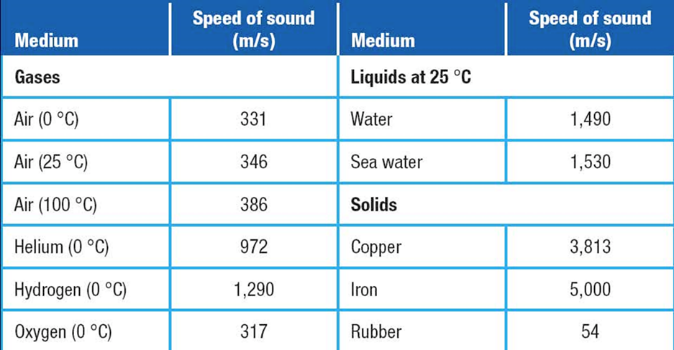 Properties of SoundType of ______________________________They are _________________________________ Move directions ___________ from the source.___________ of sound depends on the __________Density and SoundThe _________ of the _______ affects the ____________ at which ___________________ through the medium.Mediums that are _________ allow sound to __________________ because the particles are _______________. _________________ also affects the ________________________________ temperature allow sounds to move ________ than __________ temperatures.Ultrasound and SonarLike all waves, _______________________________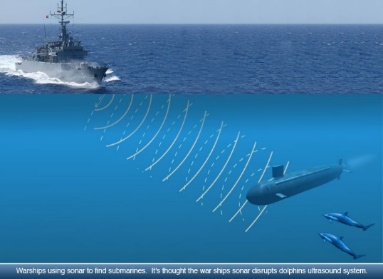 The reflection of sound waves can be used to determine distance and to create maps and images_________is a system that uses reflected sound waves to determine the distance to and location of objectsWhat wave behavior is being used to do this?LightType of ______________________________Light behaves like a ___________________ of energy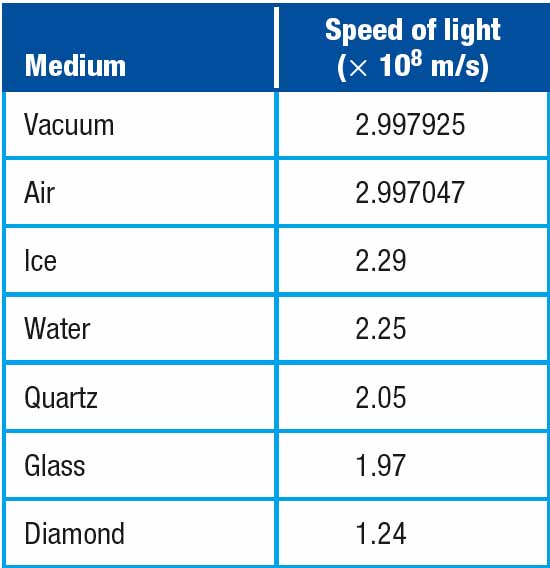 Light can also behave as a ________________________Travels without a medium (___________________), but can move ___________________The ______________________________ depends on the_______________		Travels the fastest in a ___________:      ____________________ __________ is the fastest signal in the ___________________________________Slows down as ____________ of materials ( _____________) ____________Why do we see lightning before we hear it?   ___________________________________Fill in the Diagram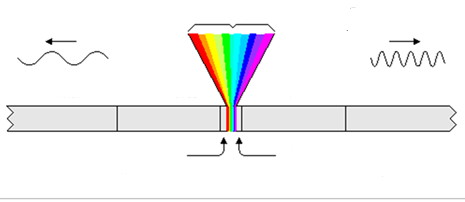 Electromagnetic Spectrum- Types of lightEM Spectrum- the range of ____________________or _______________________ over which ____________________________________ extends.Waves are classified by their _____________________As wavelength increases, frequency  ___________, it contains  ________  energy.As wavelength decreases, frequency  ___________, it contains ________ energy.EMS Starting from longest Wavelength to Shortest Wavelength________________ are used in communication and radar Lowest ______________________________________Ex:  ____________________________________________________ used in cooking and communication__________________________________over a long distance.  (Space to Earth)__________________________ can be felt as_________________Sun or a heat lamp ___________ Weather satellites read (_____________________________) for the tracking of cloud movementVisible Light SpectrumLight ____________________________________________________ – Acronym for remembering the colors of visible light_________________to ________________________________		R- _________________													O- _________________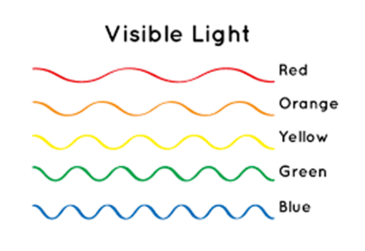 		Y- _________________		G-_________________		B-_________________		I-_________________		V-______________________________________ has higher energy and shorter wavelengths than ________________________.___________ contains ultraviolet light (UV rays) (9%)UV rays can pass through thin layers of clouds, causing sunburn._________________ X rays has the __________________________ and __________ wavelength. Helpful in ___________ procedures due to being able to pass through our bodies and create _______    Harmful in that they can ____________________________________________Gamma rays have the ______________________ and the _____________ wavelengths.Helpful during medical procedures and _____________________________ ___________ harmful in that they can also increase cancer rates and ________ good ______________Doppler EffectAn observed ______________ in the _____________ of a wave when the ____________ or observer is __________Occurs in___________ and ______________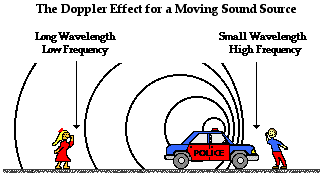 As frequency change, there is a change in ____________ (______________________).As frequency changes, there is a change is ______________ (________________)Frequency changes when the source _________________________________________Ex. What happens to the amount of energy as the ambulance moves farther from the girl? Fill in the Venn diagram using the following.  Place them where they belong. 	Transverse Wave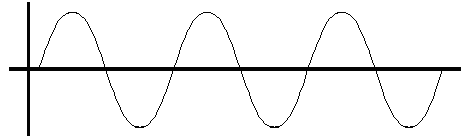 Longitudinal waveCan only travel through a mediumCan travel through a medium or a vacuumWaves that transfer energy Speed around 300,000,000 m/sSpeed around 343 m/sCan’t see them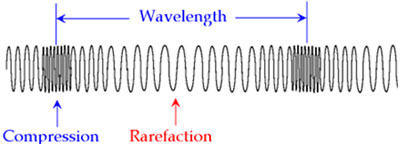 Can travel through matterCan see some of themReflection, and refractionSpeeds up when they go liquid & solidSlows down when passing liquid & solid        Sound Wave					Light Wave                                                                                                      Both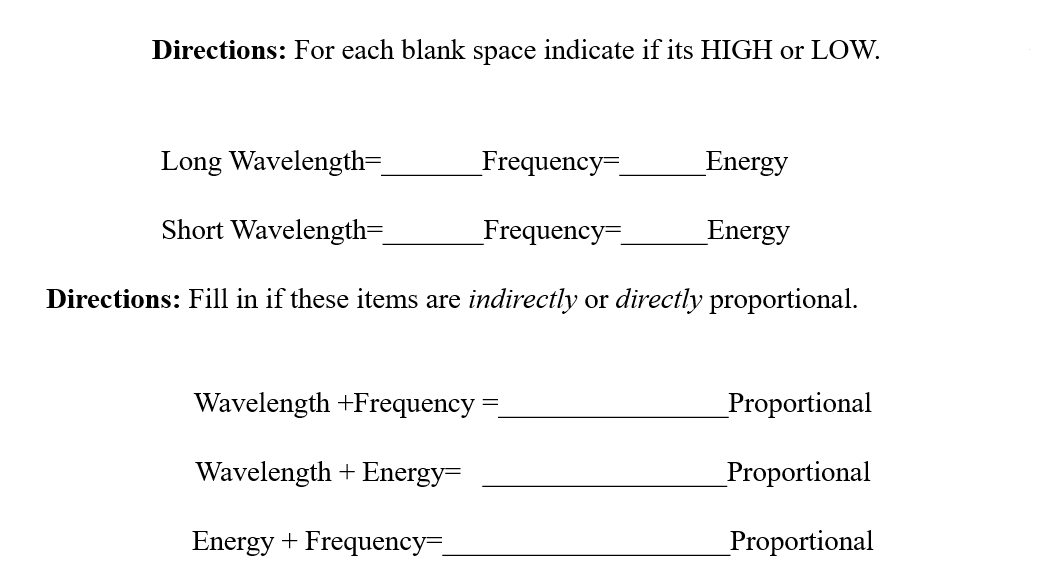 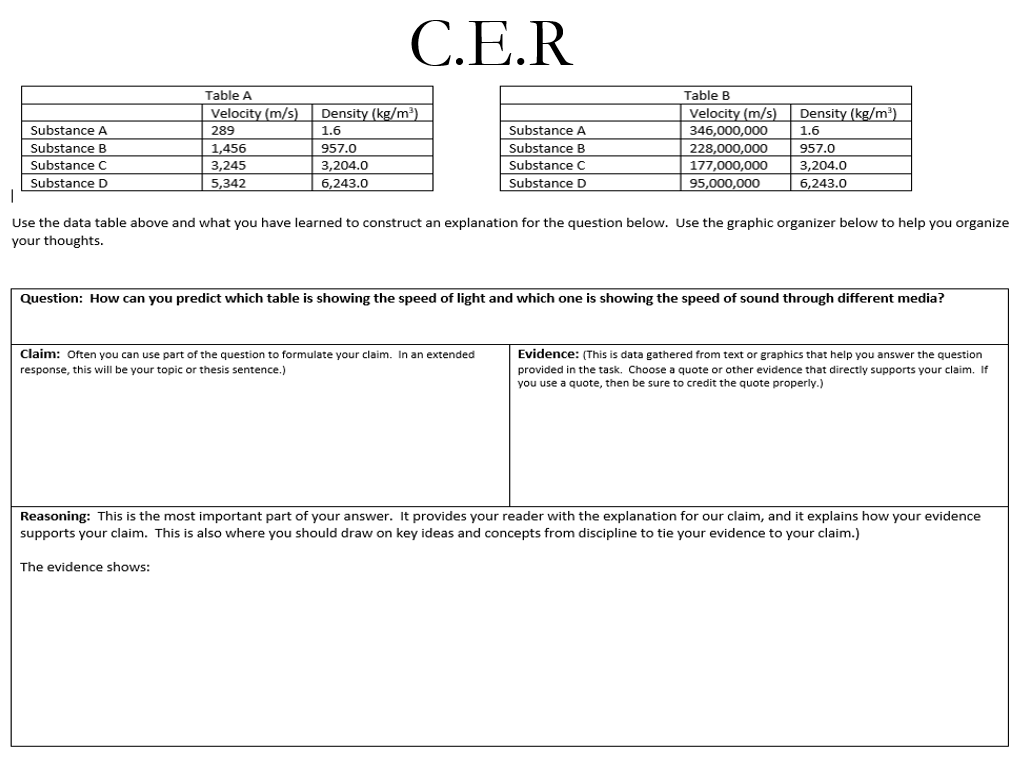 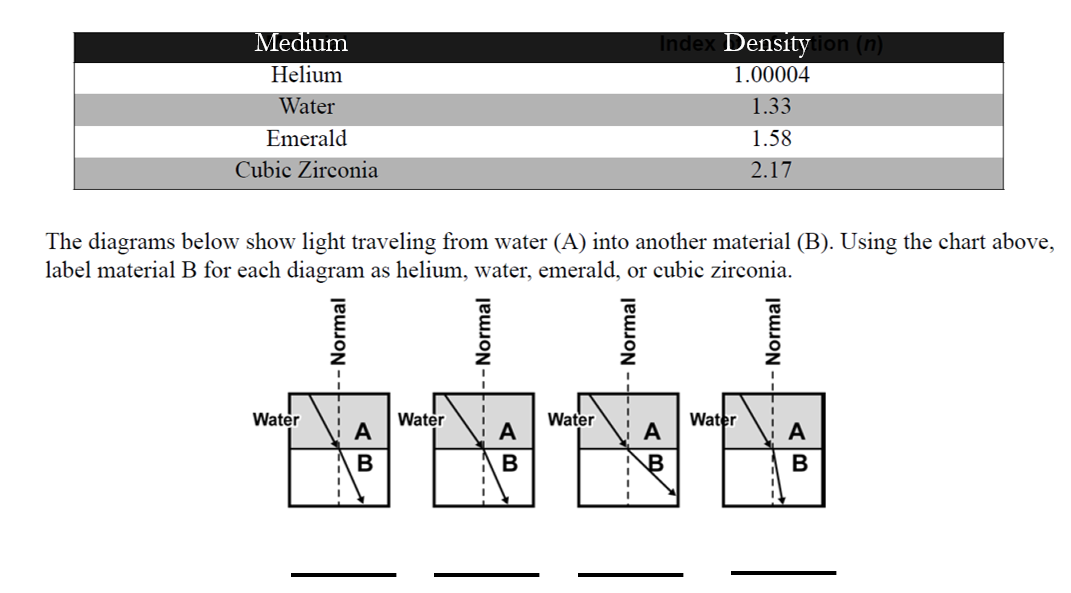 